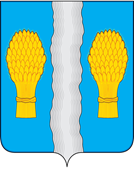 АДМИНИСТРАЦИЯ(исполнительно-распорядительный орган)муниципального образованиясельское поселение«Село Перемышль»ПОСТАНОВЛЕНИЕс. Перемышльот «11» января  2024 г.                                                                              № 04Об утверждении Положения о порядке возмещениярасходов, связанных со служебными командировками,работниками администрации сельского поселения «Село Перемышль»В соответствии со статьей 168 Трудового кодекса Российской Федерации, статьей 217 Налогового кодекса Российской Федерации, Федеральным законом от 06.10.2003 N 131-ФЗ "Об общих принципах организации местного самоуправления в Российской Федерации", Уставом сельского поселения «Село Перемышль»ПОСТАНОВЛЯЕТ:1. Утвердить Положение о порядке возмещения расходов, связанных со служебными командировками, работникам администрации сельского поселения «Село Перемышль» (прилагается).2. Настоящее Постановление вступает в силу со дня подписания.Глава администрацииСП «Село Перемышль»                                                         А.Н.КапустинПриложениек Постановлениюадминистрации  сельского поселения «Село Перемышль»от 11 января 2024 г. № 04ПОЛОЖЕНИЕО ПОРЯДКЕ ВОЗМЕЩЕНИЯ РАСХОДОВ, СВЯЗАННЫХ СО СЛУЖЕБНЫМИКОМАНДИРОВКАМИ, РАБОТНИКАМ АДМИНИСТРАЦИИСЕЛЬСКОГО ПОСЕЛЕНИЯ «СЕЛО ПЕРЕМЫШЛЬ» 1. Общие положения1.1. Настоящее Положение о порядке возмещения расходов, связанных со служебными командировками, работникам администрации сельского поселения «Село Перемышль» (далее - Положение) разработано на основании статей 167, 168 Трудового кодекса Российской Федерации, статьи 217 Налогового кодекса Российской Федерации и устанавливает порядок возмещения расходов, связанных со служебными командировками, работникам, состоящим в трудовых отношениях с администрацией сельского поселения «Село Перемышль», (далее - сотрудники).1.2. При направлении в служебную командировку сотруднику возмещаются:- расходы по проезду к месту командирования и обратно к месту постоянной работы;- расходы по найму жилого помещения;- дополнительные расходы, связанные с проживанием вне постоянного места жительства (суточные).1.3. По вопросам, не урегулированным настоящим Положением, применяются положения действующего законодательства Российской Федерации.2. Возмещение расходов по проезду2.1. Расходы по проезду сотрудника к месту служебной командировки и обратно к месту постоянной работы (включая страховой взнос на обязательное личное страхование пассажиров на транспорте, оплату услуг по оформлению проездных документов, предоставлению в поездах постельных принадлежностей), а также по проезду из одного населенного пункта в другой, если сотрудник командирован в несколько органов (организаций), расположенных в разных населенных пунктах, воздушным, железнодорожным, водным и автомобильным транспортом общего пользования (кроме индивидуального такси) возмещаются по фактическим затратам, подтвержденным проездными документами, но не свыше стоимости проезда:2.1.1. Воздушным транспортом - в салоне экономического класса.2.1.2. Железнодорожным транспортом - в вагоне повышенной комфортности, отнесенном к вагону экономического класса, с четырехместным купе категории "К" или в вагоне категории "С" с местами для сидения.2.1.3. Автомобильным транспортом (кроме индивидуального такси) - в автобусе при следовании по маршрутам регулярных перевозок.2.1.4. Морским и речным транспортом - по тарифам, устанавливаемым перевозчиком, но не выше стоимости проезда в четырехместной каюте с комплексным обслуживанием пассажиров.2.2. Сотрудникам, направляемым в служебную командировку, возмещаются расходы на проезд в прямом беспересадочном сообщении, а при отсутствии беспересадочного сообщения - с наименьшим количеством пересадок от места постоянной работы до места (мест) командирования и обратно, в том числе до станции, пристани, аэропорта, при наличии проездных документов (билетов), подтверждающих расходы на проезд (кроме такси).2.3. Сотрудникам, направляемым в служебную командировку на территории иностранных государств, расходы по проезду к месту служебной командировки и обратно к месту постоянной работы возмещаются в порядке, установленном пунктом 2.1 настоящего Положения.2.4. Расходы по проезду сотрудникам, направляемым в служебную командировку, при отсутствии у них проездных документов, подтверждающих произведенные расходы по проезду к месту служебной командировки и обратно к месту постоянной работы, возмещаются в соответствии с установленными подпунктом 2.1 настоящего Положения размерами на основании документов, выданных транспортными организациями и подтверждающих информацию, содержащуюся в указанных проездных документах. Расходы, связанные с получением сотрудниками, направляемыми в служебную командировку, у транспортных организаций таких документов, возмещению не подлежат.3. Возмещение расходов по найму жилого помещения3.1. Расходы по найму жилого помещения (кроме случаев предоставления бесплатного жилого помещения) возмещаются сотруднику в размере фактических затрат, подтвержденных соответствующими документами, но не более стоимости однокомнатного (одноместного) номера.3.2. Сотрудникам, направляемым в служебную командировку на территории иностранных государств, расходы по найму жилого помещения возмещаются по фактическим затратам, подтвержденным соответствующими документами, в размерах, не превышающих предельные нормы возмещения расходов по найму жилого помещения при служебных командировках на территории иностранных государств, устанавливаемые для работников организаций, финансируемых за счет средств федерального бюджета.4. Возмещение дополнительных расходов, связанныхс проживанием вне места постоянного жительства (суточные)4.1. При направлении в служебную командировку на территории Российской Федерации дополнительные расходы, связанные с проживанием вне места постоянного жительства (суточные), выплачиваются работнику за каждый день нахождения в служебной командировке, включая выходные и нерабочие праздничные дни, а также дни нахождения в пути, в том числе за время вынужденной остановки в пути (за исключением однодневной служебной командировки), в размере 300 рублей за каждый день нахождения в служебной командировке.4.2. Дополнительные расходы, связанные с проживанием вне места постоянного жительства (суточные), за каждые сутки нахождения в командировке на территории иностранных государств возмещаются в порядке и размерах, устанавливаемых для работников организаций, финансируемых за счет средств федерального бюджета.5. Заключительные положения5.1. Возмещение расходов в размерах, установленных разделами 2, 3, 4 настоящего Положения, производится в пределах ассигнований, выделенных из средств местного бюджета на служебные командировки, либо (в случае использования указанных ассигнований в полном объеме) за счет экономии средств, выделенных из соответствующего бюджета на их содержание.5.2. Расходы, превышающие размеры, установленные разделами 2, 3, 4 настоящего Положения, а также иные связанные со служебными командировками расходы (при условии, что они произведены работником с разрешения или ведома работодателя) возмещаются работникам за счет экономии денежных средств, образовавшейся в учреждениях.5.3. По иным вопросам, не урегулированным данным Положением, применяются положения действующего законодательства Российской Федерации.